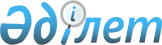 О внесении изменений в решение акима Каракиянского района от 14 августа 2015 года № 61 "Об образовании избирательных участков"Решение акима Каракиянского района Мангистауской области от 11 мая 2018 года № 6. Зарегистрировано Департаментом юстиции Мангистауской области 29 мая 2018 года № 3614
      Примечание РЦПИ.

      В тексте документа сохранена пунктуация и орфография оригинала.
      В соответствии с Конституционным Законом Республики Казахстан от 28 сентября 1995 года "О выборах в Республике Казахстан" и Законом Республики Казахстан от 23 января 2001 года "О местном государственном управлении и самоуправлении в Республике Казахстан", аким Каракиянского района РЕШИЛ:
      1. Внести в решение акима Каракиянского района от 14 августа 2015 года № 61 "Об образовании избирательных участков" (зарегестрировано в Реестре государственной регистрации нормативных правовых актов за № 2813, опубликовано в газете "Қарақия" от 3 сентября 2015 года) следующие изменения:
      приложение решения изложить в новой редакции согласно приложению к настоящему решению.
      2. Государственному учреждению "Аппарат акима Каракиянского района" (Атадусов А.) обеспечить государственную регистрацию настоящего решения в органах юстиции, его официальное опубликование в Эталонном контрольном банке нормативных правовых актов Республики Казахстан и в средствах массовой информации. 
      3. Контроль за исполнением настоящего решения возложить на руководителя аппарата акима района Атадусова А.
      4. Настоящее решение вступает в силу со дня государственной регистрации в органах юстиции и вводится в действие по истечении десяти календарных дней после дня его первого официального опубликования.
      "СОГЛАСОВАНО"
      Председатель Каракиянской 
      районной избирательной комиссий
      Атагараев Дюсенбай Айткалиевич
      "11" 05 2018 год Избирательные участки по Каракиянскому району Избирательный участок № 145
      Центр: село Курык, здание государственного коммунального казенного предприятия "Қарақия аудандық Мәдениет үйі" Каракиянского районного отдела культуры, физической культуры и спорта, телефон/факс: 8/72937/ 2-22-71.
      Границы: жилые дома микрорайона 1, дома № 4-47 микрорайона 2, все дома улиц С. Датулы, К. Суйеуова, Ардагер села Курык. Избирательный участок № 146
      Центр: село Курык, здание коммунального государственного учреждения "Курыкская средняя школа-гимназия" Каракиянского районного отдела образования, телефон/факс: 8/72937/ 2-22-45.
      Границы: жилые дома № 49-55, 100-101 микрорайона 2, микрорайонов 3, 3 "а", 4, 5, 9, 10, 13, 14, дома № 29-38 улицы Сатпаева, дома № 25-49а улицы Маметова; дома № 29-48 улицы Т. Алиева, дома № 16, 18, 20, 22, 24, 26, 28, 28а улицы Жангельдина, дома №16-38а улицы С.Алиева, дома 2, 4, 6, 8, 10, 12, 14-28а улицы Абая, дома № 17-28а улицы Ш. Валиханова, дома улицы Карьер, дома улицы Массив Геологов села Курык. Избирательный участок № 147
      Центр: село Курык, здание коммунального государственного учреждения "Средняя школа № 6 села Курык" Каракиянского районного отдела образования, телефон/факс: 8/72937/ 2-11-89.
      Границы: дома улицы Массив Дорожников, дома № 1-28 улицы Сатпаева, дома № 1-14а, 15, 17, 19, 21, 23, 25, 27 улицы Жангельдина, дома № 1-24 улицы Маметова, дома №1-28а улицы Т. Алиева, дома № 1-14а улицы С.Алиева, дома № 1, 3, 5, 7, 9, 11, 13 улицы Абая, дома № 1-14а улицы Ш.Валиханова, все дома улиц Автобаза, Казах ауыл, Авиаторов, Сельхоз, Подстанция, рабочий поселок "Ерсай", застава пограничного отдела № 2018 "Жыланды", пункты технического контроля "Жыланды", "Песчанный" села Курык. Избирательный участок № 148
      Центр: станция Ералиево, здание государственного учреждения "Начальная школа № 2 Каракиянского районного отдела образования", телефон/факс: 8/72937/ 7-15-40
      Границы: станция Ералиево; микрорайон Мангистау. Избирательный участок № 149
      Центр: село Мунайшы, здание коммунального государственного учреждения "Средняя школа № 5 села Мунайшы" Каракиянского районного отдела образования, телефон/факс: 8/72937/ 27-2-03.
      Границы: все дома микрорайонов Темиржолшы, Ардагер, Арман, Коктем, Байтерек, все дома улицы Казак аул; дома местности Шукырой, Асар, Шынжыр-1, Шынжыр-2, Конайкора, Бисенбай, Тасболат, Кожабай села Мунайшы. Избирательный участок № 150
      Центр: село Мунайшы, здание коммунального государственного учреждения "Средняя школа № 7 села Мунайшы" Каракиянского районного отдела образования, телефон/факс: 8/72937/ 28-2-73.
      Границы: микрорайоны Салтанат, Жанакурылыс, Акбобек-1, Акбобек-2, Мурагер, Жаңакурылыс-2, ВПЧ -18 села Мунайшы. Избирательный участок № 151
      Центр: село Жетыбай, здание коммунального государственного учреждения "Средняя школа №3 села Жетыбай" Каракиянского районного отдела образования, телефон/факс: 8/72937/ 26-2-30.
      Границы: микрорайоны Геофизика, Ш.Ыбраймулы, 2-ауыл села Жетыбай.  Избирательный участок № 152
      Центр: село Жетыбай, здание коммунального государственного учреждения "Средняя школа № 4 села Жетыбай" Каракиянского районного отдела образования, телефон/факс: 8/72937/ 26-1-41.
      Границы: микрорайоны Астана, Аэропорт, Куржиманулы, Мунайшы-2 села Жетыбай. Избирательный участок № 153
      Центр: село Жетыбай, здание государственного коммунального казенного предприятия "Жетыбайская детская школа искусств имени Оскенбая Калманбетулы" акимата Каракиянского района, телефон/факс: 8/72937/ 26-5-51.
      Границы: микрорайоны Мунайшы-1, Т.Аубакиров, М.Оскинбаев, дома № 103-156, 217-230 микрорайона Жанакурылыс села Жетыбай. Избирательный участок № 154
      Центр: село Жетыбай, здание филиала "Сельский дом культуры Жетыбай" государственного коммунального казенного предприятия "Қарақия аудандық Мәдениет үйі" Каракиянского районного отдела культуры, физической культуры и спорта, телефон/факс: 8/72937/ 26-1-30.
      Границы: все дома микрорайона "Жанакурылыс" села Жетыбай. Избирательный участок № 155
      Центр: село Жетыбай, здание коммунального государственного учреждения "Средняя школа № 8 села Жетыбай" Каракиянского районного отдела образования, телефон/факс: 8/72937/ 26-1-90.
      Границы: все дома микрорайонов Ж. Мынбаев, О.Калманбетулы, Т.Алиев, С.Жангабылулы, Улутас, Толендиев села Жетыбай. Избирательный участок № 156
      Центр: село Сенек, здание филиала "Сельский дом культуры Сенек" государственного коммунального казенного предприятия "Қарақия аудандық Мәдениет үйі" Каракиянского районного отдела культуры, физической культуры и спорта, телефон/факс: 8/72937/ 31-4-52.
      Границы: все дома села Сенек. Избирательный участок № 157
      Центр: село Аккудык, здание государственного учреждения "Аккудукская неполная средняя школа" отдела образования Каракиянского района, телефон/факс: 8/72937/ 41-010.
      Границы: все дома села Аккудык. Избирательный участок № 158
      Центр: село Бостан, здание филиала "Сельский дом культуры Бостан" государственного коммунального казенного предприятия "Қарақия аудандық Мәдениет үйі" Каракиянского районного отдела культуры, физической культуры и спорта, телефон/факс: 8/72937/ 61-177.
      Границы: все дома села Бостан. Избирательный участок № 159
      Центр: село Куланды, здание коммунального государственного учреждения "Куландинская средняя школа" Каракиянского районного отдела образования, телефон/факс: 8/72937/ 71-020.
      Границы: все дома села Куланды. Избирательный участок № 160
      Центр: село Болашак, коммунальное государственное учреждение Каракиянский районный отдел образования "Средняя школа № 10 сельского округа Болашак", телефон/факс: 8/72937/ 42-120.
      Границы: все дома сел Болашак и Бопай.
					© 2012. РГП на ПХВ «Институт законодательства и правовой информации Республики Казахстан» Министерства юстиции Республики Казахстан
				
      Исполняющий обязанности акима 

К. Беков
Приложение к решению акима 
Каракиянского района 
от 11 мая 2018 года № 6
